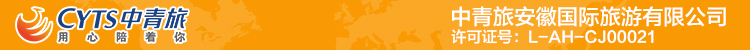 【尊游桂林】桂林+阳朔双高5日游行程单桂林+阳朔双飞5日游行程安排费用说明其他说明产品编号KZL20230001出发地安徽省-合肥市目的地广西壮族自治区-桂林市行程天数5去程交通飞机返程交通飞机参考航班无无无无无产品亮点★贴心服务：★贴心服务：★贴心服务：★贴心服务：★贴心服务：D1D1行程详情出港地-桂林各位亲们，从你们熟悉的城市前往熟悉又陌生的山水甲天下桂林城，开启一场说走就走的旅行。根据具体的飞机航班时刻/火车时刻，抵达桂林两江机场/火车站，出站后领取行李后至出站口（地接导游会在您到达前一天20点以前与您取得联系，请保持通讯畅通）；他们已经等候您多时，核实好信息后立刻安排专车前往桂林市区，这就是不一样的超级VIP服务，24H无需等待，即到即走！我们为您鞍前马后提供周到的服务。之后安排送您至桂林市区酒店（车程约60分钟）。用餐早餐：X     午餐：X     晚餐：X   住宿桂林D2D2行程详情桂林-阳朔酒店接客人（请提前在酒店用好早餐）用餐早餐：√     午餐：√     晚餐：X   住宿阳朔D3D3行程详情阳朔-桂林酒店接客人（请提前在酒店用好早餐）用餐早餐：√     午餐：√     晚餐：X   住宿桂林D4D4行程详情桂林酒店接客人（请提前在酒店用好早餐）用餐早餐：√     午餐：√     晚餐：X   住宿桂林D5D5行程详情桂林-出港地早餐之后根据交通时间送站，结束愉快旅程，返回温馨的家。用餐早餐：√     午餐：X     晚餐：X   住宿无费用包含【旅游交通】出港地-桂林往返大交通，行程内安排当地专属用车费用（除部分特殊路段因当地规定及安全考量，则依规定派遣小型车）；【旅游交通】出港地-桂林往返大交通，行程内安排当地专属用车费用（除部分特殊路段因当地规定及安全考量，则依规定派遣小型车）；【旅游交通】出港地-桂林往返大交通，行程内安排当地专属用车费用（除部分特殊路段因当地规定及安全考量，则依规定派遣小型车）；费用不包含1、自由活动期间交通费、餐费、等私人费用；1、自由活动期间交通费、餐费、等私人费用；1、自由活动期间交通费、餐费、等私人费用；退改规则以旅游合同约定为准，如按约定比例扣除的必要的费用低于实际发生的费用，旅游者按照实际发生的费用支付。